              ҠАРАР                                                                          РЕШЕНИЕ        18 июнь 2019 й.	                          № 211                               18 июня 2019 г.О назначении выборов депутатов Совета сельского поселения Кшлау-Елгинский сельсовет муниципального района Аскинский район Республики Башкортостан 4-го созыва	В связи с истечением срока полномочий депутатов Совета сельского поселения Кшлау-Елгинский сельсовет муниципального района Аскинский район Республики Башкортостан 3–го созыва, руководствуясь статьей 10 Кодекса Республики Башкортостан о выборах, Совет сельского поселения Кшлау-Елгинский сельсовет  муниципального района Аскинский район Республики Башкортостан  р е ш и л:  	1. Назначить на 8 сентября 2019 года выборы депутатов Совета сельского поселения Кшлау-Елгинский сельсовет муниципального района Аскинский район Республики Башкортостан 4-го созыва	2. Опубликовать настоящее решение в газете    "Аскинская новь"  21 июня 2019 года.	3. Направить настоящее решение в территориальную избирательную комиссию муниципального района Аскинский район Республики БашкортостанГлава сельского поселенияКшлау-Елгинский сельсоветмуниципального районаАскинский районРеспублики БашкортостанГатин И.Х.БАШҠОРТОСТАН РЕСПУБЛИКАҺЫАСҠЫН  РАЙОНЫ   МУНИЦИПАЛЬ РАЙОНЫНЫҢҠЫШЛАУЙЫЛҒА АУЫЛ  СОВЕТЫ АУЫЛ  БИЛӘМӘҺЕ СОВЕТЫ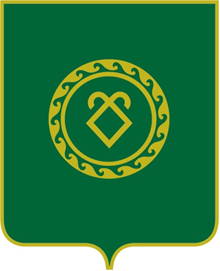 СОВЕТ СЕЛЬСКОГО ПОСЕЛЕНИЯКШЛАУ-ЕЛГИНСКИЙ СЕЛЬСОВЕТМУНИЦИПАЛЬНОГО РАЙОНААСКИНСКИЙ РАЙОНРЕСПУБЛИКИ  БАШКОРТОСТАН